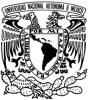 UNIVERSIDAD NACIONAL AUTÓNOMA DE MÉXICO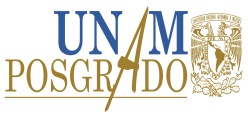 PROGRAMA DE MAESTRIA Y DOCTORADO EN  ESTUDIOS MESOAMERICANOSFACULTAD DE FILOSOFÍA Y LETRASINSTITUTO DE INVESTIGACIONES FILOLÓGICASPrograma de actividad académicaUNIVERSIDAD NACIONAL AUTÓNOMA DE MÉXICOPROGRAMA DE MAESTRIA Y DOCTORADO EN  ESTUDIOS MESOAMERICANOSFACULTAD DE FILOSOFÍA Y LETRASINSTITUTO DE INVESTIGACIONES FILOLÓGICASPrograma de actividad académicaUNIVERSIDAD NACIONAL AUTÓNOMA DE MÉXICOPROGRAMA DE MAESTRIA Y DOCTORADO EN  ESTUDIOS MESOAMERICANOSFACULTAD DE FILOSOFÍA Y LETRASINSTITUTO DE INVESTIGACIONES FILOLÓGICASPrograma de actividad académicaUNIVERSIDAD NACIONAL AUTÓNOMA DE MÉXICOPROGRAMA DE MAESTRIA Y DOCTORADO EN  ESTUDIOS MESOAMERICANOSFACULTAD DE FILOSOFÍA Y LETRASINSTITUTO DE INVESTIGACIONES FILOLÓGICASPrograma de actividad académicaUNIVERSIDAD NACIONAL AUTÓNOMA DE MÉXICOPROGRAMA DE MAESTRIA Y DOCTORADO EN  ESTUDIOS MESOAMERICANOSFACULTAD DE FILOSOFÍA Y LETRASINSTITUTO DE INVESTIGACIONES FILOLÓGICASPrograma de actividad académicaUNIVERSIDAD NACIONAL AUTÓNOMA DE MÉXICOPROGRAMA DE MAESTRIA Y DOCTORADO EN  ESTUDIOS MESOAMERICANOSFACULTAD DE FILOSOFÍA Y LETRASINSTITUTO DE INVESTIGACIONES FILOLÓGICASPrograma de actividad académicaUNIVERSIDAD NACIONAL AUTÓNOMA DE MÉXICOPROGRAMA DE MAESTRIA Y DOCTORADO EN  ESTUDIOS MESOAMERICANOSFACULTAD DE FILOSOFÍA Y LETRASINSTITUTO DE INVESTIGACIONES FILOLÓGICASPrograma de actividad académicaDenominación: Seminario de investigación. Cultura Maya I.Denominación: Seminario de investigación. Cultura Maya I.Denominación: Seminario de investigación. Cultura Maya I.Denominación: Seminario de investigación. Cultura Maya I.Denominación: Seminario de investigación. Cultura Maya I.Denominación: Seminario de investigación. Cultura Maya I.Denominación: Seminario de investigación. Cultura Maya I.Clave: 67846Semestre: 2018-1Campo de conocimiento: Arqueología, Historia y etnografía maya.Campo de conocimiento: Arqueología, Historia y etnografía maya.Campo de conocimiento: Arqueología, Historia y etnografía maya.Campo de conocimiento: Arqueología, Historia y etnografía maya.No. de créditos: Carácter: Obligatoria (  ) Optativa ( X )    de elección  (  )Carácter: Obligatoria (  ) Optativa ( X )    de elección  (  )Carácter: Obligatoria (  ) Optativa ( X )    de elección  (  )HorasHorasHoras por semana: Horas al semestreTipo: Tipo: Tipo: Teoría:Práctica:2Tipo: Tipo: Tipo: 222Modalidad: Modalidad: Modalidad: Duración del programa: SemestralDuración del programa: SemestralDuración del programa: SemestralDuración del programa: SemestralSeriación:       No (  )         Si (  )         Obligatoria (     )      Indicativa (  )Actividad académica subsecuente:Actividad académica antecedente: Objetivos generales: El curso tiene como objetivo principal actualizar a los estudiantes con una muestra de investigaciones y propuestas de  investigadores sobre arqueología, historia y etnología maya; mediante la lectura crítica y discusión sobre los conceptos teóricos y metodológicos utilizados en las nuevas interpretaciones sobre los mayas.	Guiar y discutir las investigaciones específicas de los estudiantes.Objetivos específicos: a) Actualizar a los estudiantes en las investigaciones realizadas en la última década en la zona maya. b) Analizar y discutir publicaciones referidas a la cultura maya.c) Analizar las fases arqueológicas e históricas aplicadas a los cambios y continuidades en las culturas mayas. d) Incentivar la reflexión crítica respecto a la metodología e investigación de las culturas mayas.e) Guiar a los estudiantes en la estructuración de una propuesta de investigación, según las temáticas abarcadas en clase y que sean de su interés.Índice temáticoÍndice temáticoÍndice temáticoÍndice temáticoÍndice temáticoUnidadTema HorasHorasHorasUnidadTema TeóricasTeóricasPrácticas1Total de horas:Total de horas:Suma total de horas:Suma total de horas:646464Contenido TemáticoContenido TemáticoUnidadTema y subtemasTema 1.Revisión de nuevas investigación y hallazgos sobre el Arcaico, Preclásico, Clásico y Posclásico en las Tierras Bajas mayas.Lohse, Jon C.2010  Archaic Origins of the Lowland Maya. Latin American Antiquity.Stemp, James2016   A Possibly Paleoindian/Early Archaic Point. Paleomaerica. González, Arturo, et. al.2008 The Arrival of Humans on the Yucatan Peninsula:Evidence from Submerged Caves in the State ofQuintana Roo, Mexico.Acosta, Guillermo2014 Nuevos estudios sobre las sociedades precerámicas de ChiapasInomata, Takeshi2015   Development of sedentary communities in the Maya Lowlands: Coexisting Mobile Groups and Public Ceremonies at Ceibal, Guatemala.Merino, GabrielLas exploraciones en cuevas mayas-lacandonas de Metzabok, Ocosingo, Chiapas, México.Stemp, James2016 Possible Variation in Late Archaic Period Bifaces in Belize: New Finds from the Cayo District ofWestern Belize.Rosenswig, Robert2006 Sedentism and Food Production in Early Complex Societies of the Soconusco, Mexico.Inomata et, al. 2015 The Construction of Public and Domestic Spheres in the Preclassic Maya LowlandsHendon, Julia 1999  The Pre-Classic Maya Compound as the Focus of Social IdentityJoyce, Rosemary1999  Asking New Questions about the Mesoamerican Pre-Classic.Covarrubias, Miguel2015  El paisaje arqueológico de la costa centro- norte de Yucatán. Con, María JoséThe East Coast of Quintana RooA Brief Account of Archaeological WorkAnderson, David2011  Xtobo, Yucatan, Mexico, and the emergent Preclassic of the Northern Maya Lowlands.Harrison Buck, EleanorArchitecture as Animate Landscape: Circular Shrines in the Ancient Maya LowlandsGolden, CharlesUn mundo mojado. Paisaje y poder en los reinos mayas del oeste. Prager, Christian2016 Maya Politics and Ritual: an Important New Hieroglyphic Text on a Carved Jade fromBelize.Gillespie, Susan2001  Personhood, Agency, and Mortuary Ritual: A Case Study from the Ancient Maya.Sprajc, Iván2016 Astronomy and Power in Mesoamerica.Kosakowsky, Laura2017 The Economics of Power in a Classic Maya Polity.Golden, Charles y Andrew K. Scherer2013Territory, Trust, Growth, and Collapse in Classic Period Maya Kingdoms. Current Anthropology, Vol. 54, No. 4, pp. 397-435Rice, Prudence M.2013   Texts and the Cities: Modeling Maya Political Organization. Current Anthropology, Vol. 54, No. 6, pp. 684-715.Tema 2. Revisión y análisis de textos relacionados con las investigaciones de los estudiantes.Bibliografía complementaria:Ashmore, Wendy. Some Issues of Method and Theory in Lowland Maya Settlement Archaeology. En LowlandMaya Settlement Patterns, Sabbloff, J. (editor). Pp. 37-69. University of New Mexico Press,Albuquerque. 1981.Ashmore, Wendy y Bernard A. KnappArchaeological Landscapes: Constructed, Conceptualized, Ideational. En Archaeologies of Landscape, Contemporary Perspectives, Ashmore Wendy, y Bernard Knapp (editores). Pp. 1-32. Blackwell Publishers, Oxford. 1999.Ashmore, Wendy y Jeremy Sabloff.El orden del espacio en los planes cívicos mayas. En Arquitectura e ideología de los antiguos mayas. Memoria de la Segunda Mesa Redonda de Palenque. Trejo, Silvia editora, Instituto Nacional de Antropología e Historia: 15-34, México D.F. 1997.Aveni, Anthony. Skywatchers of Ancient Mexico. University of Texas Press, Austin. 1980.Baudez, Claude –FrançoisUna historia de la religión de los antiguos Mayas. Instituto de Investigaciones Antropológicas, UNAM, CEMCA, CCCAC. México. 2004.Guillet, D.Una sociedad cacical agrícola: el sitio arqueológico Kaminaljuyu/San Jorge, Guatemala. Boletín de Antropología Americana 22: 123-144. 1990.Grube, Nikolai y S. Martin. Chronicle of the Maya Kings and Queens. Thames y Hudson, London. 2000.Houston, Stephen y David Stuart.Peopling the Classic Maya Court. En Royal Courts of the Ancient Maya. Volumen 1: Theory,Comparison and Synthesis. Inomata, Takeshi y Stephen Houston (editores), Westview Press: 54-83. 2001.Marcus, J.Lowland Maya archaeology at the crossroads. American Antiquity 48(3): 454-488. 1983.Mathews, P. Classic Maya Emblem Glyphs. En Classic Maya Political History. T.P.Culbert (editor), Cambridge University Press: 19-29, London. 1991.Milbrath, Susan.Star Gods of the Maya. En Astronomy in Art, Folklore, and Calendars.  University of Texas Press, Austin. 1999.Sharer, R. y W. Ashmore. Archaeology. Discovering our past. Mayfield Publishing Company. California. 1987.Sprajc, Iván.Venus, Lluvia y Maíz: Simbolismo y astronomía en la cosmovisión mesoamericana. Colección Científica, editorial del Instituto Nacional de Antropología e Historia. México D.F. 1996. Páginas internet:www.mesoweb.comwww.famsi.comUniversity of PittsburghINAHUNAM-Instituto de Investigaciones Antropológicas.Bibliografía complementaria:Ashmore, Wendy. Some Issues of Method and Theory in Lowland Maya Settlement Archaeology. En LowlandMaya Settlement Patterns, Sabbloff, J. (editor). Pp. 37-69. University of New Mexico Press,Albuquerque. 1981.Ashmore, Wendy y Bernard A. KnappArchaeological Landscapes: Constructed, Conceptualized, Ideational. En Archaeologies of Landscape, Contemporary Perspectives, Ashmore Wendy, y Bernard Knapp (editores). Pp. 1-32. Blackwell Publishers, Oxford. 1999.Ashmore, Wendy y Jeremy Sabloff.El orden del espacio en los planes cívicos mayas. En Arquitectura e ideología de los antiguos mayas. Memoria de la Segunda Mesa Redonda de Palenque. Trejo, Silvia editora, Instituto Nacional de Antropología e Historia: 15-34, México D.F. 1997.Aveni, Anthony. Skywatchers of Ancient Mexico. University of Texas Press, Austin. 1980.Baudez, Claude –FrançoisUna historia de la religión de los antiguos Mayas. Instituto de Investigaciones Antropológicas, UNAM, CEMCA, CCCAC. México. 2004.Guillet, D.Una sociedad cacical agrícola: el sitio arqueológico Kaminaljuyu/San Jorge, Guatemala. Boletín de Antropología Americana 22: 123-144. 1990.Grube, Nikolai y S. Martin. Chronicle of the Maya Kings and Queens. Thames y Hudson, London. 2000.Houston, Stephen y David Stuart.Peopling the Classic Maya Court. En Royal Courts of the Ancient Maya. Volumen 1: Theory,Comparison and Synthesis. Inomata, Takeshi y Stephen Houston (editores), Westview Press: 54-83. 2001.Marcus, J.Lowland Maya archaeology at the crossroads. American Antiquity 48(3): 454-488. 1983.Mathews, P. Classic Maya Emblem Glyphs. En Classic Maya Political History. T.P.Culbert (editor), Cambridge University Press: 19-29, London. 1991.Milbrath, Susan.Star Gods of the Maya. En Astronomy in Art, Folklore, and Calendars.  University of Texas Press, Austin. 1999.Sharer, R. y W. Ashmore. Archaeology. Discovering our past. Mayfield Publishing Company. California. 1987.Sprajc, Iván.Venus, Lluvia y Maíz: Simbolismo y astronomía en la cosmovisión mesoamericana. Colección Científica, editorial del Instituto Nacional de Antropología e Historia. México D.F. 1996. Páginas internet:www.mesoweb.comwww.famsi.comUniversity of PittsburghINAHUNAM-Instituto de Investigaciones Antropológicas.Sugerencias didácticas:Exposición oral		               (X )Exposición audiovisual	               (X )Ejercicios dentro de clase	               ( )Ejercicios fuera del aula	               ( )Seminarios		               ( )Lecturas obligatorias	               (X)Trabajo de investigación	               ( X)Prácticas de taller o laboratorio                  ( )Prácticas de campo	                                (  )Otras: ____________________                (  )Mecanismos de evaluación del aprendizaje de los alumnos: Exámenes parciales		                   (  )Examen final escrito		                   ( )Trabajos y tareas fuera del aula	                   ( )Exposición de seminarios por los alumnos    ( X )Participación en clase	                                    (X)Asistencia	                                                      ( X)Seminario                                                       (  )Otras:                                                              (  )Línea de investigación: Investigadores que estén trabajando o hagan tesis sobre el área maya.Línea de investigación: Investigadores que estén trabajando o hagan tesis sobre el área maya.Perfil profesiográfico: Arqueólogos, etnólogos e historiadores.Perfil profesiográfico: Arqueólogos, etnólogos e historiadores.